Cir.471Pesaro 26/08/2021PIANO DELLE ATTIVITA’ A.S. 2020/21MESI DI SETTEMBRE-OTTOBRE03/09/21 Ven.   1° Collegio Docenti con il seguente ordine del giorno (ed eventuali integrazioni) ore 9.30-11.30 Ordine del GiornoSaluto del DirigenteAssegnazione  Docenti alle classi;Suddivisione dell’a.s. in quadrimestre/trimestre/ pentamestreDisponibilità a sostituire i colleghi assenti fino alle 24 ore settimanali;Avvio a.s. 2021/22 attività di programmazione educativa didattica;Stato dell’arte del Piano estate.Programmazione educativa didattica alunni con H.Programmazione educativa didattica alunni con bisogni educativi speciali;Procedure per individuazione delle aree di intervento di funzioni strumentale a.s. 2021/22: criteri di assegnazione delle aree ai docenti; Ammissione e frequenza per la terza volta; Sicurezza sui luoghi di lavoroComunicazione del Presidente03/09/21 Ven.   ore 11.30-13.00 Collegio degli Istitutori con il seguente ordine del giorno:Organizzazione delle attività e del servizio scolasticoAccoglienza alunni classi primeAssegnazione istitutori ai gruppi classeAggiornamento PTOF 2021/2207-08-09/09/2021 Mar., Mer., Gio.   ore 9.30-12.30 Riunioni Dipartimenti docenti su posti comuni e di sostegno per: Programmazione didattica  per dipartimenti, Programmazione delle uscite didattiche, visite guidate, sopralluoghi aziendali, viaggi d’istruzione, Attività e Progetti da inserire nell’Aggiornamento P.T.O.F. a.s. 2021/22; PCTO; Programmazione didattica e Attività per i D.S.A. relativamente ai P.D.P. a.s. 2021/22; Al termine Consegna dei verbali delle Riunioni di Dipartimento in Segreteria. 07/09/2021 mar. Riunione genitori classi 1° (16.30-17.30 classi Prime Tecnico 17.30 – 18.30 classi prime Professionale) in presenza in palestra.10/09/2021 Ven: 2° Collegio Docenti ore 9.30-11.30 Ordine del Giorno1. Lettura e approvazione del verbale della seduta precedente;2. Nomina dei coordinatori di classe; Organigramma/funzionigramma d’Istituto: assegnazione degli incarichi delle funzioni e delle commissioni; Tutor docenti Neoassunti3. PCTO; 4. Adozione del Regolamento del Collegio dei Docenti;5. Calendario degli impegni annuali;6. Definizione del Piano Annuale e Aggiornamento e Formazione in servizio dei docenti;7. Piano delle Uscite didattiche aree d’indirizzo-culturali e viaggi d’istruzione a.s. 2021/229.Istruzione domiciliare.10/09/21 ven.   ore 11.30-13.00 Riunione Comitato Tecnico Azienda Agraria 15/09/20 Merc.   INIZIO LEZIONI A.S. 2021/2227/09/21 Lun.- 01/10/21 Ven. Consigli di classe per avvio programmazione didattico-educativa della classe e Programmazione educativa didattica con bisogni educativi speciali; proposte di visite aziendali-culturali e le mete dei viaggi di Istruzione.Il Dirigente ScolasticoDONATELLA GIULIANI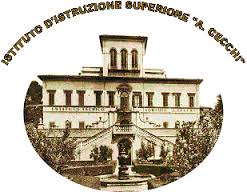 Ministero dell’Istruzione, dell’Università e della RicercaISTITUTO DI ISTRUZIONE SUPERIORE “A. CECCHI”Istituto Tecnico per l’Agraria, l’Agroalimentare e l’Agroindustria - PSTA01301DIstituto Professionale per l’Agricoltura e Sviluppo Rurale, Valorizzazione dei Prodotti del Territorio e Gestione delle Risorse Forestali e Montane - PSRA01301NConvitto annesso - PSVC02000AVia Caprile, 1 61121 Pesaro – tel. 0721 21440   fax  0721 23207Cod. MIUR: PSIS01300N  -  Cod. Fiscale: 92024280411  peo: psis01300n@istruzione.itpec:  psis01300n@pec.istruzione.it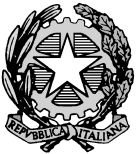 